Муниципальное автономное общеобразовательное учреждение «Гимназия № 13»
(МАОУ «Гимназия № 13»)Отчет о результатах самообследования
муниципального автономного общеобразовательного учреждения
«Гимназия № 13» за 2022 годI. ОБЩИЕ СВЕДЕНИЯ ОБ ОБРАЗОВАТЕЛЬНОЙ ОРГАНИЗАЦИИОсновным видом деятельности МАОУ «Гимназия № 13» (далее – Гимназия) является реализация общеобразовательных программ:основной образовательной программы начального общего образования;основной образовательной программы основного общего образования;основной образовательной программы среднего общего образования.Кроме того, для обучающихся с ОВЗ, инвалидностью, которые по состоянию здоровья не могу получать образование в образовательной организации, в гимназии реализуются адаптированные основные общеобразовательные программы: АООП НОО для детей с задержкой психического развития (вариант 7.2 и вариант 7.1);5.1) и дополнительные общеразвивающие программы.МАОУ «Гимназия № 13» (далее — Гимназия) расположена в  СВГУ районе города Магадана. Большинство семей обучающихся проживают в домах старой застройки: 81 процент — рядом с территорией гимназии, 19 процентов — в различных районах города.II. СИСТЕМА УПРАВЛЕНИЯ ОРГАНИЗАЦИЕЙУправление осуществляется на принципах единоначалия и самоуправления.Таблица 1. Органы управления, действующие в ГимназииДля осуществления учебно-методической работы в  гимназии создано три предметных кафедры и два методических обьединения:кафедра гуманитарного направления;кафедра математическая,кафедра математического направления;объединение классных руководителей начального образования,объединение классных руководителей ООО, СОО.III. ОЦЕНКА ОБРАЗОВАТЕЛЬНОЙ ДЕЯТЕЛЬНОСТИОбразовательная деятельность организуется в соответствии:с Федеральным законом от 29.12.2012 № 273-ФЗ «Об образовании в Российской Федерации»;приказом Минпросвещения России от 31.05.2021 № 286 «Об утверждении федерального государственного образовательного стандарта начального общего образования»;приказом Минпросвещения России от 31.05.2021 № 287 «Об утверждении федерального государственного образовательного стандарта основного общего образования»;приказом Минобрнауки от 06.10.2009 № 373 «Об утверждении и введении в действие федерального государственного образовательного стандарта начального общего образования»;приказом Минобрнауки от 17.12.2010 № 1897 «Об утверждении федерального государственного образовательного стандарта основного общего образования»;приказом Минобрнауки от 17.05.2012 № 413 «Об утверждении федерального государственного образовательного стандарта среднего общего образования»;СП 2.4.3648-20 «Санитарно-эпидемиологические требования к организациям воспитания и обучения, отдыха и оздоровления детей и молодежи»;СанПиН 1.2.3685-21 «Гигиенические нормативы и требования к обеспечению безопасности и (или) безвредности для человека факторов среды обитания» (действуют с 01.03.2021);СП 3.1/2.4.3598-20 «Санитарно-эпидемиологические требования к устройству, содержанию и организации работы образовательных организаций и других объектов социальной инфраструктуры для детей и молодежи в условиях распространения новой коронавирусной инфекции (COVID-19)»;основными образовательными программами по уровням образования, включая рабочие программы воспитания, учебные планы, планы внеурочной деятельности, календарные учебные графики, календарные планы воспитательной работы;расписанием занятий.Учебные планы 1-х и 2–4-х классов ориентированы на четырехлетний нормативный срок освоения основной образовательной программы начального общего образования (реализация ФГОС НОО-2021), 5-х и 6–9-х классов – на пятилетний нормативный срок освоения основной образовательной программы основного общего образования (реализация ФГОС ООО второго поколения и ФГОС-2021), 10–11-х классов – на двухлетний нормативный срок освоения образовательной программы среднего общего образования (ФГОС СОО).Форма обучения: очная.Язык обучения: русский.Таблица 2. Общая численность обучающихся, осваивающих образовательные программы в 2022 годуВсего в 2022 году в образовательной организации получали образование 848обучающихся.Школа реализует следующие образовательные программы:основная образовательная программа начального общего образования по ФГОС начального общего образования, утвержденному приказом Минпросвещения России от 31.05.2021 № 286;основная образовательная программа основного общего образования по ФГОС основного общего образования, утвержденному приказом Минпросвещения России от 31.05.2021 № 287;основная образовательная программа основного общего образования по ФГОС основного общего образования, утвержденному приказом Минобрнауки от 17.12.2010 № 1897;основная образовательная программа среднего общего образования по ФГОС среднего общего образования, утвержденному приказом Минобрнауки от 17.05.2012 № 413;Адаптированная основная общеобразовательная программа начального общего образования для детей с задержкой психического развития (варинт7.1 и вариант 7.2)дополнительные общеразвивающие программы.Переход на обновленные ФГОСВо втором полугодии 2021/22 учебного года гимназия проводила подготовительную работу по переходу с 1 сентября 2022 года на ФГОС начального общего образования, утвержденного приказом Минпросвещения от 31.05.2021 № 286, и ФГОС основного общего образования, утвержденного приказом Минпросвещения от 31.05.2021 № 287,в МАОУ «Гимназия № 13» разработана и утвержденадорожная карта, чтобы внедрить новые требования к образовательной деятельности. В том числе определены сроки разработки основной общеобразовательной программы основного общего образования.С 1 сентября 2022 года МАОУ «Гимназия № 13» приступила к реализации ФГОС начального общего образования, утвержденного приказом Минпросвещения от 31.05.2021 № 286, и ФГОС основного общего образования, утвержденного приказом Минпросвещения от 31.05.2021 № 287, в 1-5-х классах. Школа разработала и приняла на педагогическом совете 02.09.2022 (протокол № 1) основные общеобразовательные программы – начального общего и основного общего образования, отвечающие требованиям новых стандартов, а также определила направления работы с участниками образовательных отношений для достижения планируемых результатов согласно новым требованиям.Применение ЭОР и ЦОРВ 2022 году была проведена работа по внедрению цифровой образовательной платформы РГИС «Электронная школа». Организованы три обучающих семинара и индивидуальные консультации для педагогов. На мероприятиях педагоги изучили функциональные возможности платформы и порядок подключения к цифровому ресурсу.МАОУ «Гимназия № 13» осуществляет реализацию образовательных программ с применением ЭОР, включенных в федеральный перечень верифицированных электронных образовательных ресурсов, допущенных к использованию приреализации имеющих государственную аккредитацию образовательных программ начального общего, основного общего, среднего общего образования (приказ Минпросвещения от 02.08.2022 № 653).В связи с этим в 2022 году была проведена ревизия рабочих программ на предмет соответствия ЭОР, указанных в тематическом планировании, федеральному перечню (приказ Минпросвещения от 02.08.2022 № 653). В ходе посещения уроков осуществлялся контроль использования ЭОР.Профили обученияВ 2021/22, 2022-2023 уч.г. для обучающихся 10-х классов сформированы два класса универсального профиля. Таким образом, в 2022/23 учебном году в полной мере реализуется ФГОС СОО и профильное обучение для обучающихся 10-х и 11-х классов. Перечень профилей и предметов на углубленном уровне – в таблице.Таблица 3. Профили и предметы на углубленном уровнеОбучающиеся с ограниченными возможностями здоровьяМАОУ «Гимназия № 13» реализует следующие АООП:Адаптированная основная общеобразовательная программа начального общего образования для детей с задержкой психического развития (варинт7.1 и вариант 7.2)Категории обучающихся с ограниченными возможностями здоровья, которые обучаются в гимназии:с задержкой психического развития (варианты 7.1. и 7.2).В гимназии созданы специальные условия для получения образования обучающимися с ОВЗ. Данная категория обучающихся получает образование   на основании заключения врачебной комиссии по индивидуальным учебным планам. Разработана программа коррекционной работы, включающая коррекционно-развивающие курсы, которые проводят учитель-логопед и педагог-психолог. Применяются специальные методы, приемы и средства обучения и коррекционно-логопедической работы, в том числе дидактические пособия.. В образовательном процессе ведется тщательный отбор и комбинирование методов и приемов обучения с целью смены видов деятельности обучающихся, изменения доминантного анализатора, включения в работу большинства сохранных анализаторов; использование ориентировочной основы действий (опорных сигналов, алгоритмов, образцов выполнения задания).Внеурочная деятельностьОрганизация внеурочной деятельности соответствует требованиям ФГОС уровней общего образования. Структура рабочих программ внеурочной деятельности соответствует требованиям стандартов к структуре рабочих программ внеурочной деятельности.Все рабочие программы имеют аннотации и размещены на официальном сайте Гимназии.Формы организации внеурочной деятельности включают: кружки, секции, летний лагерь.С 1 сентября 2022 года в планах внеурочной деятельности уровней образования выделено направление – еженедельные информационно-просветительские занятия патриотической, нравственной и экологической направленности «Разговоры о важном». Внеурочные занятия «Разговоры о важном» были включены в планы внеурочной деятельности всех уровней образования в объеме 34 часов.На основе примерной программы курса «Разговоры о важном», одобренной решением ФУМО (протокол от 15.09.2022 № 6/22), были разработаны рабочие программы внеурочных занятий «Разговоры о важном». Внеурочные занятия «Разговоры о важном» внесены в расписание и проводятся по понедельникам первым уроком еженедельно. Первое занятие состоялось 5 сентября 2022 года. Ответственными за организацию и проведение внеурочных занятий «Разговоры о важном» являются классные руководители.В первом полугодии 2022/23 учебного года проведено 16 занятий в каждом классе. Внеурочныезанятия «Разговоры о важном» в 1–11-х классах:фактически проведены в соответствии с расписанием;темы занятий соответствуют тематическим планам Минпросвещения;формы проведения занятий соответствуют рекомендованным.Вывод. Выявленные проблемы не повлияли на качество организации внеурочной деятельности. Планы внеурочной деятельности НОО, ООО и СОО выполнены в полном объеме.Воспитательная работаВоспитательная работа 2022 году осуществлялась в соответствии с рабочими программами воспитания, которые были разработаны для каждого уровня и включены в соответствующую ООП.Воспитательная работа по рабочим программам воспитания осуществляется по следующим модулям:инвариантные – «Классное руководство», «Урочная деятельность» (по ФГОС-2021) / «Школьный урок», «Внеурочная деятельность» (по ФГОС-2021) / «Курсы внеурочной деятельности», «Взаимодействие с родителями» (по ФГОС-2021) / «Работа с родителями», «Самоуправление», «Профориентация», «Экскурсии, экспедиции,походы»вариативные – «Детские общественные объединения», «Школьные медиа», «Ключевые общешкольные дела», «Организация предметно-эстетической среды», «Педагогический лифт».Воспитательные события в Школе проводятся в соответствии с календарными планами воспитательной работы НОО, ООО и СОО. Они конкретизируют воспитательную работу модулей рабочей программы воспитания по уровням образования. Виды и формы организации совместной воспитательной деятельности педагогов, школьников и их родителей разнообразны:коллективные общешкольные дела;акции;конкурсы и тдРабота по гражданско-патриотическому воспитанию обучающихся МАОУ «Гимназия №13»» организуется в рамках реализации рабочей программы воспитания, гражданского правосознания;патриотизма и духовно-нравственных ценностей;экологической культуры как залога сохранения человечества и окружающего мира;активной гражданской позиции через участие в школьном самоуправлении.В 2022 году в гимназии проведено 8 общешкольных мероприятий, 33 единых классных часов, 4 акции гражданско-патриотической направленности.Анализ планов воспитательной работы 1–11-х классов показал следующие результаты:планы воспитательной работы составлены с учетом возрастных особенностей обучающихся;в планах воспитательной работы предусмотрены различные виды и формы организации воспитательной работы по гражданско-патриотическому воспитанию, которые направлены на всестороннее развитие личности обучающегося и расширение его кругозора;наиболее содержательная и интересная внеурочная воспитательная деятельность в гражданско-патриотическом направлении отмечена у классных руководителей1в,3а,3в,4в,5б,7б,8а,9б,10аб и 11а кл.Посещенные классные мероприятия гражданско-патриотической направленности показывают, что в основном классные руководители проводят классные мероприятия на достаточно высоком уровне.Классные руководители осуществляют гражданско-патриотическое воспитание обучающихся гимназии через разнообразные виды деятельности в очном формате и онлайн: экскурсии; поисково-исследовательскую работу школьного музея; встречи с участниками локальный войн, ветеранами ВОВ и тружениками тыла, ветеранами труда, выпускниками гимназии; кружковую и досуговую деятельность.В 2022 году в рамках патриотического воспитания осуществлялась работа по формированию представлений о государственной символике РФ: изучение истории герба, флага и гимна РФ; изучение правил применения государственных символов; формирование ответственного отношения к государственным символам, в том числе знакомство с мерами ответственности за нарушение использования или порчу государственных символов и т. п.В рамках работы по формированию представлений о государственной символике были запланированы и реализованы следующие мероприятия:в рамках модуля «Урочная деятельность» (по ФГОС-2021)/«Школьный урок» тематические разделы или компоненты по изучению государственных символов включены в предметные области, учебные предметы, курсы, модули: русский язык, литература, родной язык, литературное чтение на родном языке, окружающий мир, обществознание, история, ОРКСЭ, ОДНКНР, искусство. Внесены корректировки в рабочие программы учебных предметов, курсов и модулей;в рамках модуля «Внеурочная деятельность» (по ФГОС-2021)/«Курсы внеурочной деятельности» в план внеурочной деятельности включены курсы внеурочной деятельности «Геральдика России» в 5-х классах; педагоги внеурочной деятельности предусмотрели в рабочих программах новые формы проведения занятий (геральдические вечера, исторические экскурсии, викторины по истории госсимволов);в рамках модуля «Ключевые общешкольные дела» организованы еженедельные линейки по понедельникам перед уроками с выносом флага РФ и исполнением гимна РФ;внеурочные мероприятия 1-4кл,5-8 кл.,9-11 кл.  «Разговоры о важном» с учетом возрастных особенностей обучающихся.Эффективность воспитательной работы гимназии в 2022 году оценивалась по результатам анкетирования обучающихся и их родителей, анкетирования педагогов, а также по результатам оценки личностных результатов школьников в динамике (по сравнению с предыдущим периодом). На основании этих данных можно сделать вывод об удовлетворительном уровне организации воспитательной работы гимназии в 2022 году.Деятельность педагогического коллектива по гражданско-патриотическому воспитанию осуществляется в соответствии с поставленными целью и задачами на удовлетворительном уровне. Все запланированные мероприятия реализованы в полном объеме.Дополнительное образованиеПеречень дополнительных образовательных услуг (бесплатные) В гимназии с сентября 2022 года  создается школьный музей (руководитель –педагог-библиотекарь Фисенко Е.Л.)и в рамках дополнительного образования организован школьный спортивный клуб «Юниор».В течение года педагоги проводили работу по сохранности контингента обучающихся во внеурочной воспитательной деятельности:Внеурочная деятельность была организована в различных  формах. Вовлеченность обучающихся по школе  - 95%       .Индивидуальные и групповые результаты обучающихся  на городском, региональном,  всероссийском,международнм   уровнях в рамках  внеурочной деятельности указаны в реестре достижений гимназии .Для успешной реализации дополнительного образования  имеется необходимая материально-техническая база:спортивный зал, использующийся для проведения спортивных соревнований с участием школьников;музыкальная аппаратура для проведения мероприятий и организации общешкольных мероприятий (усилители звука, колонки, музыкальный центр, микрофоны);коллекция фонограмм и аудиозаписей для проведения воспитательных мероприятий.  В целом качество организации внеурочной деятельности за  2022 год можно признать удовлетворительным.IV. ОРГАНИЗАЦИЯ УЧЕБНОГО ПРОЦЕССАОрганизация учебного процесса в Гимназии регламентируется режимом занятий, учебным планом, календарным учебным графиком, расписанием занятий, локальными нормативными актами.Начало учебного года – 1 сентября, окончание – 31 мая.Продолжительность учебного года: 1-е классы – 33 недели, 2–8-е классы – 34 недели, 9-е и 11-е классы – по окончании ГИА.Продолжительность уроков – 40 минут.Образовательная деятельность в Гимназии осуществляется по пятидневной учебной неделе для 1-11х классов. Занятия проводятся вовторуюсмену для обучающихся 2, 4, 6,7-х классов, в первую смену — для обучающихся 1, 4-х, 5, 8-11-х классов.Таблица 4. РежимобразовательнойдеятельностиНачало учебных занятий – 8 ч 00 мин.V. СОДЕРЖАНИЕ И КАЧЕСТВО ПОДГОТОВКИ ОБУЧАЮЩИХСЯПроведен анализ успеваемости и качества знаний по итогам 2021/22 учебного года. Статистические данные свидетельствуют об успешном освоении обучающимися основных образовательных программ.Таблица 5. Статистикапоказателейза 2021/22 годПриведенная статистика показывает отрицательную динамикууспешного освоения основных образовательных программ, при этом количество обучающихся гимназии остается стабильным. Организовано профильное обучение на уровне среднего общего образования.Краткий анализ динамики результатов успеваемости и качества знанийТаблица 6. Результаты освоения учащимися программы начального общего образования по показателю «успеваемость» в 2022 годуЕсли сравнить результаты освоения обучающимися программы начального общего образования по показателю «успеваемость» в 2022 году с результатами освоения учащимися программы начального общего образования по показателю «успеваемость» в 2021 году, то можно отметить, что процент учащихся, окончивших на «4» и «5», снизился на 2,6 процента (в 2021-м был 62,4%), процент учащихся, окончивших на «5», снизился на 2,5 процента (в 2021-м – 17,5%).Результаты ГИА-2022В 2022 году ГИА прошла в обычном формате в соответствии с порядками ГИА-9 иГИА-11. Девятиклассники сдавали ОГЭ по русскому языку и математике, а также подвум предметам на выбор. Одиннадцатиклассники сдавали ЕГЭ по двум обязательнымпредметам – русскому языку и математике – и при желании по предметам по выбору.Таблица 9. Общая численность выпускников 2021/22 учебного годаГИА в 9-х классахВ 2021/22 учебном году одним из условий допуска обучающихся  9-х классов к ГИА было получение «зачета» за итоговое собеседование. Испытание прошло 09.02.2022 в МАОУ «Гимназия № 13» в очном формате. В итоговом собеседовании приняли участие 63 обучающихся (100%), все участники получили «зачет».В 2022 году 62 девятиклассника сдавали ГИА в форме ОГЭ. Средний балл ОГЭ по основным предметам – русскому языку -4, математике-3. Успеваемость по русскому языку за последние три года стабильно составляет 100 процентов.Качество повысилось на 11 процентов по русскому языку, стабильно по математике.Таблица 10. Результаты ОГЭ по обязательным предметамТакже 61 из 63 выпускников 9-х классов успешно сдали ОГЭ по выбранным предметам. Неудовлетворительную оценку получили 2 человека (география). Результаты ОГЭ по предметам по выбору показали стопроцентную успеваемость и в целом хорошее качество знаний обучающихся по всем предметам, кроме географии и обществознания.Таблица 11. Результаты ОГЭ в 9-х классахЗамечаний о нарушении процедуры проведения ГИА-9 в 2022 году не было. 60 из 62 выпускников 9-х классов Гимназии успешно закончили 2021/22 учебный год и получили аттестаты об основном общем образовании. Аттестат с отличием получили 3 человека, что составило 4,7 процентов от общей численности выпускников.Таблица 12. Итоговые результаты выпускников на уровне основного общего образования за три последних годаГИА в 11-х классахВ 2021/22 учебном году одним из условий допуска обучающихся 11-х классов к ГИА было получение «зачета» за итоговое сочинение. Выпускники 2021/22 года писалиитоговое сочинение 1 декабря 2021 года. В итоговом сочинении приняли участие 50обучающихся (100%), по результатам проверки все обучающиеся получили «зачет».В 2022 году все выпускники 11-х классов (50 человек) были допущены и успешносдали ГИА. Все обучающиеся сдавали ГИА в форме ЕГЭ. В 2022 году выпускники сдавали ЕГЭ по математике на базовом и профильном уровне. ЕГЭ по математике на базовом уровне сдавали 29 выпускников. Результаты представлены в таблице.Таблица 13. Результаты ГИА-11 по базовой математике 2022 годуЕГЭ по русскому языку сдавали 50 обучающихся. Все выпускники 11-х классовуспешно справились с экзаменом. Высокие баллыполучили 23 обучающихся (44%).Таблица 14. Результаты ЕГЭ порусскомуязыкуВ 2022 году ЕГЭ по математике на профильном уровне сдавали 29 человек. Три человека не справились с экзаменом. Сдавали математику на базовом уровне. Средний балл – 54.Уровень баллов по математике профильного уровня за три года является стабильным.Снижение результатов по русскому языку в 2022 году по сравнению с 2021 годом связано с тем, что предмет сдавали все обучающиеся 11-х классов с разной степенью подготовленности.Таблица 15. Средний тестовый балл ЕГЭ по математике и русскому языку за три последних годаВ 2022 году из предметов по выбору обучающиеся чаще всего выбирали обществознание. Из 52 обучающихся предмет выбрали 26человек (50%). Физикувыбрали 11 (21%) обучающихся, историю – 9 (17%), английский язык сдавали 12 (23%)человек, информатику – 13 человек (25%), химию и биологию – 18 (34%), географию – не выбрал никто, литературу – 2 человека (4%).Таблица 16. Результаты ЕГЭ в 2022 годуВсе выпускники 11-х классов успешно завершили учебный год и получили аттестаты.Количество обучающихся, получивших в 2021/22 учебном году аттестат о среднем общем образовании с отличием и медаль «За особые успехи в учении», – 5 человек, что составило 9,6 процентов от общей численности выпускников 2021 года.Таблица 17. Количество медалистов за последние пять летТаблица 18. Получили медаль «За особые успехи в учении» в 2021–2022 учебном годуВыводы о результатах ГИА-9 и ГИА-11Обучающиеся 9-х и 11-х классов не показали стопроцентную успеваемость по результатам ГИА по всем предметам.По ГИА-9 средний балл выше 4 по предметам по выбору (история, иностранный язык, литература). По остальным предметам-ниже 4.По ЕГЭ средний балл по базовой математике – 4,4, по профильной математике – 54, по русскому языку – 70.Среди выпускников 9-х классов аттестат с отличием получили 3 человека (4,7%).Среди выпускников 11-х классов аттестат с отличием и медаль «За особые успехи в учении» получили 5 человек (10%). Результаты ВПР Перенесенные на осень ВПР-2022 показали значительное снижение результатов по сравнению с итоговой отметкой за третью четверть кроме результатов по математике в5-х классах, 6а, 6б, по химии в 9 в кл.  Причины несоответствия результатов ВПР и отметок:отсутствие дифференцированной работы с обучающимися;недостаточный уровень сформированности навыков самоконтроля, включая навыки внимательного прочтения текста задания, предварительной оценки правильности полученного ответа и его проверки. Активность и результативность участия в олимпиадахВ 2022 году проанализированы результаты участия обучающихся Школы в олимпиадах и конкурсах всероссийского, регионального, муниципального и школьного уровней.Количественные данные по всем этапам Всероссийской олимпиады школьников в 2022 учебном году показали стабильно высокий объем участия. Количество участников Всероссийской олимпиады школьников в 2022 г по сравнению с 2021 г возросло на 172 чел., что составляет 12%. Кроме того, изменились качественные показатели.Сравнивая результаты этапов 2022 г с результатами аналогичных этапов 2021 г., можно сделать вывод, что количественные и качественные показатели школьного возросли, муниципального этапа несколько снизились, однако, заметен прирост (на 12%) качественных показателей регионального этапа при небольшом снижении количества участников В 2022 году был проанализирован объем участников конкурсных мероприятий разных уровней. Дистанционные формы работы с учащимися, создание условий дляпроявления их познавательной активности позволили принимать активное участие в дистанционных конкурсах регионального, всероссийского и международного уровней. Результат – положительная динамика участия в олимпиадах и конкурсах, привлечение к участию в интеллектуальных соревнованиях большего количества обучающихся гимназии.Диаграмма по результатам участия школьников во ВсОШ 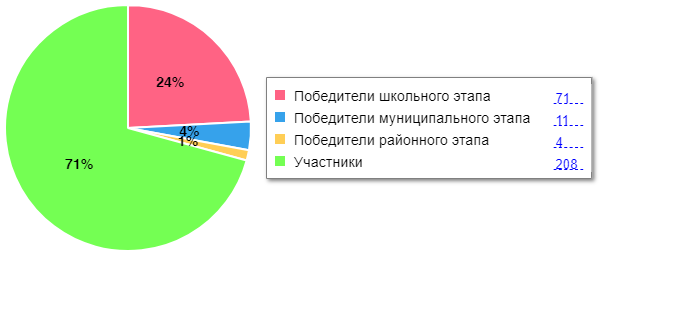 VI. ВОСТРЕБОВАННОСТЬ ВЫПУСКНИКОВТаблица 21. Востребованность выпускниковВ 2022 году 100 процентов выпускников 4-х классов, которые перешли в 5-й класс Гимназии. Результаты свидетельствуют о грамотной и эффективной работе управленческой команды по выстраиванию системы преемственности между уровнями образования.В 2022 году уменьшилось число выпускников 9-го класса, которые продолжилиобучение в других общеобразовательных организациях региона. Это связано с тем, что в Гимназии осуществляется профильное обучение, которое востребовано обучающимися. Количество выпускников, поступающих в вузы, выросло в 2022 году среди выпускников 9, 11-х классов.VII. ФУНКЦИОНИРОВАНИЕ ВНУТРЕННЕЙ СИСТЕМЫ ОЦЕНКИ КАЧЕСТВА ОБРАЗОВАНИЯДеятельность по оценке качества образования в МАОУ «Гимназия №13» в 2022 году организовывалась на основании Положения о внутренней системе оценки качества образования (ВСОКО) и в соответствии с Планами ВСОКО на 2021/22 и 2022/23 учебные годы.Внутренняя система оценки качества образования Гимназии ориентирована на решение следующих задач:систематическое отслеживание и анализ состояния системы образования в образовательной организации для принятия обоснованных и своевременных управленческих решений, направленных на повышение качества образовательной деятельности и достижение планируемых результатов;максимальное устранение эффекта неполноты и неточности информации о качестве образования как на этапе планирования достижения образовательных результатов, так и на этапе оценки эффективности образовательной деятельности по достижению соответствующего качества образования.Основными направлениями и целями оценочной деятельности в МАОУ «Гимназия №13» являются:оценка образовательныхдостижений обучающихся на различных этапах обучения как основа их промежуточной и итоговой аттестации, а также основа процедур внутреннего мониторинга образовательной организации, мониторинговых исследований муниципального, регионального и федерального уровней;оценка результатов деятельности педагогических кадров как основа аттестационных процедур;оценка результатов деятельности образовательной организации как основа аккредитационных процедур.Объектами процедуры оценки качества образовательных результатов обучающихся являются:личностные результаты;метапредметные результаты;предметные результаты;участие и результативность в школьных, областных и других предметных олимпиадах, конкурсах, соревнованиях;анализ результатов дальнейшего трудоустройства выпускников.Основными процедурами оценки образовательных достижений обучающихся являются: стартовая и входная диагностики, текущая и тематическая оценка, портфолио, внутришкольный мониторинг образовательных достижений, промежуточная и итоговая аттестацию обучающихся.Содержание процедуры оценки качества условий образовательной деятельности включает в себя:исследование удовлетворенности родителей (законных представителей) качеством образовательного процесса и качеством условий;программно-информационное обеспечение, наличие школьного сайта, регулярное пополнение и эффективность его использования в учебном процессе;оснащенность учебных кабинетов современным оборудованием, средствами обучения и мебелью;обеспеченность методической и учебной литературой;диагностику уровня тревожности обучающихся 1-х 5-х и 10-х классов в период адаптации;оценку количества обучающихся на всех уровнях образования и сохранения контингента обучающихся;оценку кадровых условий реализации образовательной программы (аттестация педагогов, готовность к повышению педагогического мастерства, знание и использование современных методик и технологий, подготовка и участие в качестве экспертов ЕГЭ, ОГЭ, аттестационных комиссий, жюри, участие в профессиональных конкурсах);использование социальной сферы микрорайона и города.Основными методами оценки качества условий образовательной деятельности являются экспертиза, мониторинг, анализ и опрос.Исследование удовлетворенности родителей (законных представителей) качеством образовательного процесса и качеством условий:С целью определения степени удовлетворенности родителей (законных представителей) обучающихся качеством предоставления образовательных услуг и выявления проблем, влияющих на качество предоставления образовательных услуг в период с 19.12.22 по 22.12.22 был проведен онлайн-опрос родителей «Изучение степени удовлетворенности родителей образовательными услугами в МАОУ "Гимназия №13". Всего приняло участие 268 родителей. Результатыисследованияпредставленыниже:Удовлетворены качеством образовательного и учебно-воспитательного процесса – 76%;Удовлетворены организацией расписания – 85%Удовлетворены санитарно-гигиеническим состоянием школьных помещений – 83%;Удовлетворены материально-техническим оснащением школы 69%;Удовлетворены уровнем преподавания – 91%;Удовлетворены организацией элективных курсов и дополнительных занятий по предметам – 87%;Удовлетворены балансом учебных нагрузок– 83%;Удовлетворены обеспечением детей горячим питанием в школе – 93%;Удовлетворены психологическим климатом в коллективе и в гимназии в целом – 92%Удовлетворены деятельностью педагогического коллектива и администрации – 81%VIII. КАЧЕСТВО КАДРОВОГО ОБЕСПЕЧЕНИЯВ целях повышения качества образовательной деятельности в Гимназии проводится целенаправленная кадровая политика, основная цель которой – обеспечение оптимального баланса процессов обновления и сохранения численного икачественного состава кадров в его развитии в соответствии с потребностями Гимназии и требованиями действующего законодательства.Основные принципы кадровой политики направлены:на сохранение, укрепление и развитие кадрового потенциала;создание квалифицированного коллектива, способного работать в современных условиях;повышение уровня квалификации персонала.На период самообследования в Гимназии работают 54 педагога, из них 1 – внутренний совместитель. В 2022 году курсы повышения квалификации по ФГОС -2021 прошли 100% педагогов начальной школы, 75% учителей, работающих в 5-х классах.Таким образом, полученные данные свидетельствуют об эффективной работе с кадрами и выбранными дополнительными профессиональными программами повышения квалификации по реализации ФГОС-2021, совершенствованию ИКТ-компетенций.С целью внедрения ФОП в план непрерывного профессионального образования педагогических и управленческих кадров в МАОУ «Гимназия № 13» на 2023-й год внесены мероприятия по повышению профессиональных компетенций педагогов для работы по федеральными рабочими программами. Запланировано повышениеквалификации педагогов для успешного внедрения федеральных образовательных программ.X. КАЧЕСТВО БИБЛИОТЕЧНО-ИНФОРМАЦИОННОГО ОБЕСПЕЧЕНИЯОбщая характеристика:объем библиотечного фонда – 14784единицы;книгообеспеченность – 100 процентов;обращаемость – 13941единиц в год;объем учебного фонда – 12149единиц.Таблица 22. Состав фонда и его использование.Фонд библиотеки соответствует требованиям ФГОС. В 2022 году все учебники фонда соответствовали федеральному перечню, утвержденному приказом Минпросвещения от 20.05.2020 № 254. В ноябре 2022 года также была начата работа по переходу на новый федеральный перечень учебников, приказом Минпросвещения от 21.09.2022 № 858. Подготовлен перспективный перечень учебников, которые школе необходимо закупить до сентября 2023 года. Также составлен список пособий, которые необходимо будет списать до даты.В библиотеке имеются электронные образовательные ресурсы - 1338 дисков, сетевые образовательные ресурсы – 60, мультимедийные средства (презентации, электронные энциклопедии, дидактические материалы) – 310.Средний уровень посещаемости библиотеки – 40 человек в день.Оснащенность библиотеки учебными пособиями достаточная. Фонд дополнительной литературы оцифрован полностью. Отсутствует финансирование библиотеки на закупку периодических изданий и обновление фонда художественной литературы.В течение 2022 года администрация школы пополнила фонд учебников на 800 экземпляров. Это позволило удовлетворить потребность в учебной литературе полностью по всем учебным предметам.XI. МАТЕРИАЛЬНО-ТЕХНИЧЕСКАЯ БАЗАМатериально-техническое обеспечение гимназии позволяет реализовывать в достаточной мере образовательные программы НОО, ООО, СОО. В Гимназии оборудованы 33 учебных кабинета, все они  оснащены современной мультимедийной техникой. Имеется:два компьютерных класса;ресурсный центр,мобильных класса-4,ЦОС (оборудование установлено в трех кабинетах,кабинет психологии,столярная мастерская;кабинет технологии для девочек;кабинет ОБЖ (оборудован тренажерами «Гоша», «Лазерный тир» и др.).В 2022 году Гимназия продолжила работу по федеральной программе «Цифровая образовательная среда» в рамках национального проекта «Образование». В течение 2022 года были проведены ряд мероприятий с использованием оборудования ЦОС.  В рамках нового проекта «Открытый урок», Уроки Цифры, «Урок от профессионала» и др. Такая работа позволила комплексно подойти к следующему этапу цифровизации-использованию новых технологий в образовательном процессе школы (электронно-дистанционный формат учебных занятий, участие в Интеллектуальных играх всероссийского уровня, Дни открытых дверей в высших и средних специальных учебных заведениях ДВФО.Обновлены АРМ учителей. Приобретена мебель в рекреацию второго этажа для оснащения зоны отдыха обучающихся и ожидания посетителей.На первом этаже оборудованы столовая, пищеблок и спортивный зал.В 2021 г. в гимназии были дооснащены помещения пищеблока новым оборудованием в соответствии с требованиями СанПиН 1.2.3685-21, СанПиН 2.3/2.4.3590-20 (холодильное, электроплиты, духовой шкаф, тестомес, электропривод, посудомоечная машина, моечные ванны, раздаточная зона, мармиты, стеллажи).В складе пищеблока установлен психрометр и три холодильных шкафа. На территории школьного двора функционирует современная спортивная площадка с покрытием, включающим игровую и тренажёрную зоны. В спортивном заледостаточно гимнастических скамеек, волейбольных и баскетбольных мячей.В соответствии с Перечнем средств обучения и воспитания, утвержденным приказом Минпросвещения от 23.08.2021 № 590:в учебных кабинетах обновлена мебель: стол модульный регулируемый по высоте, стул ученический регулируемый по высоте, компьютеры (моноблоки); в библиотеке: учебники на 2022-2023 уч.г. по математике;в кабинете химии: химические реактивы.Сведения о наличии учебного инвентаря в спортивном залеСпортивная база, используемая для проведения уроков физической культуры в 1-11 классах:- спортивный зал гимназии, - спортивные залы СВГУ (4-е кл., 9 в класс),- спортивный зал Дворца Спорта (8б, 8в  классы),- плавательный бассейн (3 классы).Выводы:материально-техническое оснащение МБОУ «Школа № 1» позволяет обеспечить реализацию основных образовательных программ с применением дистанционных образовательных технологий на уровне начального общего, основного общего и среднего общего образования (100 %);100 процентов кабинетовимеют доступ к интернету для выполнения необходимых задач в рамках образовательной деятельности.Анализ показателей указывает на то, что Гимназия имеет достаточную инфраструктуру, которая соответствует требованиям СП 2.4.3648-20 и СанПиН 1.2.3685-21 и позволяет реализовывать образовательные программы в полном объеме в соответствии с ФГОС по уровням общего образования.В Гимназии созданы условия для реализации ФГОС-2021: разработаны ООП НОО и ООО, учителя прошли обучение по дополнительным профессиональным программам повышения квалификации по тематике ФГОС -2021. Результаты реализации ООП НОО и ООО по ФГОС-2021 показывают, что гимназия успешно реализовала мероприятия по внедрению ФГОС-2021.Гимназия укомплектована достаточным количеством педагогических и иных работников, которые имеют достаточную квалификацию и регулярно повышают квалификацию, что позволяет обеспечивать стабильные качественные результаты образовательных достижений обучающихся. Педагоги владеют достаточным уровнем ИКТ-компетенций.С 1 сентября 2022 года МАОУ «Гимназия № 13» приступила к реализации ФГОС начального общего образования, утвержденного приказом Минпросвещения от 31.05.2021 № 286, и ФГОС основного общего образования, утвержденного приказом Минпросвещения от 31.05.2021 № 287, в 1-5-х классах.Директор 					А.Л. БирюковаСОГЛАСОВАНО
Педагогическим советом
МАОУ «Гимназия № 13»
(протокол от 31 марта 2023 г. № 7)УТВЕРЖДАЮ
Директор МАОУ «Гимназия № 13»
А.Л. Бирюкова _________
1 апреля 2023 г.Наименование образовательной организацииМуниципальное автономное общеобразовательное учреждение «Гимназия № 13» (МАОУ «Гимназия № 13»)РуководительАнгелина Львовна БирюковаАдрес организации685000, г. Магадан, ул. Полярная, д. 13Телефон, факс(4132) 63-05-05Адрес электронной почтыou13@magadangorod.ruУчредительДепартамент образования мэрии города МагаданаДата создания1965 годЛицензиясерия 49Л01 № 0000060Свидетельство о государственной аккредитации29.10.2014 г. серия 49А01 № 0000201 (до 14.11.2025г.)Наименование органаФункцииДиректорКонтролирует работу и обеспечивает эффективное взаимодействие структурных подразделений организации, утверждает штатное расписание, отчетные документы организации, осуществляет общее руководство ГимназиейОбщественный (управляющий совет)Рассматривает вопросы:Развития образовательной организации;финансово-хозяйственной деятельности;материально-технического обеспеченияПедагогический советОсуществляет текущее руководство образовательной деятельностью Школы, в том числе рассматривает вопросы:развития образовательных услуг;регламентации образовательных отношений;разработки образовательных программ;выбора учебников, учебных пособий, средств обучения и воспитания;материально-технического обеспечения образовательного процесса;аттестации, повышения квалификации педагогических работников;координации деятельности методических объединенийОбщее собрание работниковРеализует право работников участвовать в управлении образовательной организацией, в том числе:участвовать в разработке и принятии коллективного договора, Правил трудового распорядка, изменений и дополнений к ним;принимать локальные акты, которые регламентируют деятельность образовательной организации и связаны с правами и обязанностями работников;разрешать конфликтные ситуации между работниками и администрацией образовательной организации;вносить предложения по корректировке плана мероприятий организации, совершенствованию ее работы и развитию материальной базыНазвание образовательной программыЧисленность обучающихсяОсновная образовательная программа начального общего образования по ФГОС начального общего образования, утвержденному приказом Минпросвещения России от 31.05.2021 № 286364Основная образовательная программа основного общего образования по ФГОС основного общего образования, утвержденному приказом Минпросвещения России от 31.05.2021 № 28795Основная образовательная программа основного общего образования по ФГОС основного общего образования, утвержденному приказом Минобрнауки от 17.12.2010 № 1897300Основная образовательная программа среднего общего образования по ФГОС среднего общего образования, утвержденному приказом Минобрнауки от 17.05.2012 № 41388Адаптированная основная общеобразовательная программа начального общего образования для детей с задержкой психического развития ( варинт7.1 и вариант 7.2)2ПрофильПрофильные предметыКоличество учащихся, обучающихся по профилю в 2021/22 учебном годуКоличество учащихся, обучающихся по профилю в 2022/23 учебном годуУниверсальныйРусский язык. Математика (алгебра, геометрия)9088Вид услуги (спецкурс, факультатив, кружок и др.)НазваниеКлассКол-во учащихсяФ.И.О. преподавателяСпортивная секцияОФП(подготовка к выполнению норм ГТО) 6-95-7 3030Коноплев А.А.Морозов А.Ю.Спортивная секцияВолейболБаскетбол 6-95-7 3030Коноплев А.А.Морозов А.Ю.Техническое«Робототехника815Турушев А.И.театральноеИнтеллектуальные ТМ «Ассоль»Интеллектуальные игры ( «Энергия разума»)3-11 кл.4-11кл.1250Свириденко Т.А., педагог доп.образованияСпортивно-интеллектуальноеСпортивный клуб «Юниор»5-11кл.80Джиоева К.Э.КлассыКоличествосменПродолжительностьурока (минут)Количество учебных дней в неделюКоличество учебных недель в году11Ступенчатыйрежим:35 минут (сентябрь–декабрь);40 минут (январь–май)5332–11140534№ п/пПараметрыстатистики2021/22 учебныйгод1Количество детей, обучавшихся на конец учебного года (для 2021/2022), в том числе:8481– начальнаяшкола3671– основнаяшкола3961– средняяшкола882Количество обучающихся, оставленных на повторное обучение:–2– начальнаяшкола–2– основнаяшкола–2– средняяшкола–3Неполучилиаттестата:23– обосновномобщемобразовании23– о среднемобщемобразовании–4Окончили Школу с аттестатом особого образца:84– в основнойшколе34– в среднейшколе5КлассыВсегоучащихсяИзнихуспеваютИзнихуспеваютОкончилигодОкончилигодОкончилигодОкончилигодНеуспеваютНеуспеваютНеуспеваютНеуспеваютПереведеныусловноПереведеныусловноКлассыВсегоучащихсяИзнихуспеваютИзнихуспеваютВсегоВсегоИзних н/аИзних н/аКлассыВсегоучащихсяКол-во%с отметками «4» и «5»%с отметками «5»%Колич%Колич%Колич%294941005861523,4000000389891005258,466,7000000494941005558,599,5000000Итого27727710016559,5207,20000009-е классы11-е классыОбщее количество выпускников6352Количество обучающихся на семейном образовании00Количество обучающихся с ОВЗ10Количество обучающихся, получивших «зачет» за итоговое собеседование/сочинение6352Количество обучающихся, не допущенных к ГИА00Количество обучающихся, проходивших процедуру ГИА6352Количество обучающихся, сдававших ГИА в форме промежуточной аттестации00Количество обучающихся, получивших аттестат6152Учебный
годМатематикаМатематикаМатематикаРусскийязыкРусскийязыкРусскийязыкУчебный
годУспеваемостьКачествоСредний
баллУспеваемостьКачествоСредний
балл2020/2021100403,4100613,92021/20229740310072,54ПредметКоличество обучающихсяКачествоСредний
баллУспеваемостьОбществознание3839398История2504100Иностранный язык7574100Биология14573,6100Информатика и ИКТ31453,5100Литература21004100Физика3333100География1060380Химия8753,5100Критерии2019/202019/202020/212020/212021/222021/22КритерииКол-во%Кол-во%Кол-во%Количество выпускников 9-х классов всего801006910063100Количество выпускников 9-х классов, успевающих по итогам учебного года на «5»56,25912,834,8Количество выпускников 9-х классов, успевающих по итогам учебного года на «4» и «5»4151,426371930,3Количество выпускников 9-х классов, допущенных к государственной (итоговой) аттестации801006910063100Количество выпускников 9-х классов, не допущенных к государственной (итоговой) аттестации000000КритерииМатематика (базовыйуровень)Количество обучающихся, которые сдавали математику на базовом уровне23Средний балл4,4Количество обучающихся, получивших высокие баллы, отметку «5» по пятибалльной системе9Процент обучающихся, получивших высокие баллы, отметку «5» по пятибалльной системе17Критерии11 «А»11 «Б»Количество обучающихся2626Количество обучающихся, которые не набрали минимальное количество баллов00Количество обучающихся, которые получили высокие баллы (от 80 до 100)1019Средний тестовый балл2370Учебный годМатематикаРусский язык2019/202054772020/202156732021/20225470Учебные предметыКоличество участников ЕГЭСредний
баллУспеваемостьРусскийязык5270100Физика1159100Математика (базовый уровень)234,4100Математика (профильный уровень)295490Химия75286Биология114791История95277Обществознание266192Английскийязык1269100Информатика135592Литература267100Медаль «За особые успехи в учении»Медаль «За особые успехи в учении»Медаль «За особые успехи в учении»Медаль «За особые успехи в учении»Медаль «За особые успехи в учении»2018201920202021202246595№ п/пФ. И.  выпускникаКлассКлассныйруководитель1Дягилев Богдан11 «А»Ткачёва Л. Н.2Яковенко Виктория11 «А»Ткачёва Л.Н. 3Митасов Сергей11 «Б»Бережнова Е.А.4Гаврюшенко Арина11 «Б»Бережнова Е.А.5Балаева Ксения11  «Б»Бережнова Е.А.участникиучастникипризёрыпризёрыпобедителипобедители% призёров и победителей от числа участников% призёров и победителей от числа участниковЭтап ВСОШ20212022202120222021202220212022школьный1280144116520265711818,9муниципальный193208432713112919региональный504648341426Год выпускаОсновная школаОсновная школаОсновная школаОсновная школаСредняя школаСредняя школаСредняя школаСредняя школаСредняя школаГод выпускаВсегоПерешли в 10-й класс ШколыПерешли в 10-й класс другой ООПоступили в профессиональную ООВсегоПоступили в вузыПоступили в профессиональную ООУстроились на работуПошли на срочную службу по призыву2020806411554396920216953511544562120226334722524561№ п/пВид литературыКоличество единиц в фондеСколько экземпляров выдавалось за годУчебная1214912149Педагогическая13895Художественная20001500Справочная9642Языковедение, литературоведение15070Естественно-научная13636Техническая3011Общественно-политическая8538№ п/пНаименование Кол-воМячи баскетбольные10Мячи волейбольные 10Мячи футбольные2Скакалки12Маты гимнастические10Гимнастический мостик2Конь1Козёл1Конусы6Перекладины подвесные6Перекладины стандартные1Обручи6Электронный тир1Электронная игра «Дартс»1Табло электронное1Оборудование для игры в ГО7Доска для отжиманий со счетчиком5Скамья для тестирования гибкости2